Dra. Katia Bilardo  Presidente de ISUOGBilardo Caterina (Katia) Maddalena  Nacida en  Savigliano italyEducation:1973-1979	Medical study at the University of Torino, Italy (cum laude)1979-1984	Specialization in Obstetrics & Gynecology, Clinic for Obstetrics & Gynae- cology, University of Torino, Italy1986-1989	Fellowship in Fetal and Perinatal Medicine Kings’s College Hospital, Department of Obstetrics& Gynaecology (head Prof. S. Campbell)Academic AchievementsMD Thesis “ Placenta previa: entita’statica o dinamica “Turin (Italy) October 22, 1979PhD Thesis Doppler studies of the fetal circulation in hypoxaemic hypoxia and anaemic hypoxia. University of Groningen (NL) February 9th 1994. Promoter. Prof. dr. H. J. Huisjes, co-promoters prof.S. Campbell and prof. K.H. NicolaidesAppointment as Professor in Feto-Maternal Medicine, Prenatal Diagnosis and Fetal therapyUniversity of Groningen, March 1st 2011Relevant Job experience1985-1989:Senior Research Fellow, Honorary Senior Registrar Department of Obstetrics &Gynaecology (Head: Prof. S. Campbell) King's College Hospital London, U.K.1992- 2010	Consultant in Obstetrics and Gynaecology, (Academic senior Specialist) Academic Medical Centre, University of Amsterdam. Head of fetal Medicine UnitSince May 2010 Head of the Department of Fetal Medicine and Prenatal Diagnosis University Medical Centre Groningen, Director Prenatale Screening Association North-east Netherlads (SPSNN)Research Grants and Awards:1980-1981 Grant from Italian National Research Institute C.N.R.“ Progetto finalizzato medicina Preventiva Perinatale”: King’s College Hospital London (prof. S. Campbell) Research project on “fetal blood flow measurements by Doppler technique”1994 Grant from Stichting Klinisch Genetica AmsterdamProject: First Trimester Ultrasound Screening for Chromosomal anomalies2002 Award Development and Research Fetal Medicine FoundationPresentation: Relationship between monitoring parameters and fetal outcome in fetal growth restriction London 31august-3 September 2002Other Professional activitiesBoard member of the Dutch working Party of Ultrasound in Obstetrics and Gynaecology (1999-2007) Member of the Dutch Society of Prenatal DiagnosisMember of the Committee “ Prenatal Screening” of the Dutch Health Council (Gezongheidsraad) President of the Dutch Working Party Obstetrical Ultrasound, (since April 2004)Member Dutch Prenatal Screening Organization committee of the CvB RIVM, BilthovenMember Scientific Committee International Society of Ultrasound in Obstetrics and Gynaecology (since 2007) Editorial Board Member Ultrasound in Obstetrics and Gynaecology (since October 2007)Board member International Society of Ultrasound in obstetrics and Gynecology (ISUOG) (since September 2009)Chair of the Education Committee of the ISUOG (since October 2013)(Co)-Promoter of 5 PhD ThesisPublications: 122 publications in peer-reviewed journals. Hirsch Index : 26Relevant Publications from the author:Bilardo CM, Muller MA, Pajkrt E. Outcome of fetuses with increased nuchal translucency. Curr Opin Obstet Gynecol. 2001 Apr;13(2):169-74Bilardo CM, Wolf H, Stigter RH, Ville Y, Baez E, Visser GH, Hecher K. Relationship between monitoring parameters and perinatal outcome in severe, early intrauterine growth restriction. Ultrasound Obstet Gynecol. 2004 Feb;23(2):119-25.Bilardo CM, Müller MA, Pajkrt E, Clur SA, van Zalen MM, Bijlsma EK. Increased nuchal translucency thickness and normal karyotype: time for parental reassurance. Ultrasound Obstet Gynecol. 2007 Jul;30(1):11-8.Clur SA, Ottenkamp J, Bilardo CM.The Nuchal translucency and the fetal heart : a review of the literature. Prenat Diagn 2009;29(8):739-48.Bilardo CM, Timmerman E, Pajkrt E, van Maarle M. Increased nuchal translucency in euploid fetuses--what should we be telling the parents? Prenat Diagn. 2010 Feb;30(2):93-102. Review.Clur SA, van der Wal AC, Ottenkamp J, Bilardo CM. Echocardiographic Evaluation of Fetal Cardiac Function: Clinical and Anatomical Correlations in Two Cases of Endocardial Fibroelastosis. Fetal Diagn Ther. 2010 Jul;28(1):51-7. Epub 2010 April 16.Timmerman E, Pajkrt E, Maas SM, Bilardo CM. Enlarged nuchal translucency in chromosomally normal fetuses: strong association with orofacial clefts. Ultrasound Obstet Gynecol. 2010 Oct;36(4):427-32.Timmerman E, Oude Rengerink K, Pajkrt E, Opmeer BC, van der Post JA, Bilardo CM. Ductus venosus pulsatility index to reduce the false positive rate in first trimester screening.Ultrasound Obstet Gynecol. 2010 Dec;36(6):661-7.Timmerman E, Clur SA, Pajkrt E, Bilardo CM. First trimester measurement of the ductus venosus PIV and the prediction of congenital heart defects. Ultrasound Obstet Gynecol. 2010 Dec;36(6):668-75.Clur SA, Oude Rengerink K, Mol BW, Ottenkamp J, Bilardo CM. Fetal cardiac function between 11 and 35 weeks' gestation and nuchal translucency thickness.Ultrasound Obstet Gynecol. 2011 Jan;39(1):48-56.Clur SA, Oude Rengerink K, Ottenkamp J, Bilardo CM. Cardiac function in Trisomy 21 fetuses. Ultrasound Obstet Gynecol. 2011 Feb;37(2):163-71.Clur SA, Oude Rengerink K, Mol BW, Ottenkamp J, Bilardo CM Is fetal cardiac function gender dependent?Prenat Diagn. 2011 Mar 17. doi: 10.1002/pd.2738Bilardo CM , Timmerman E , Robles de Medina PG, Clur SA.Low-resistance hepatic artery flow in first trimester fetuses: an ominous sign. Ultrasound Obstet Gynecol. 2011 Apr;37(4):438- 43Clur SA, Oude Rengerink K, Mol BW, Ottenkamp J, Bilardo CM. Fetal cardiac function between 11 and 35 weeks' gestation and nuchal translucency thickness.Ultrasound Obstet Gynecol. 2011 Jan;39(1):48-56.Zvanca M, Gielchinsky Y, Abdeljawad F, Bilardo CM, Nicolaides KH. Hepatic artery Doppler in trisomy 21 and euploid fetuses at 11-13 week. Prenat Diagn. 2011 Jan;31(1):22-7.Akolekar R, Bower S, Flack N, Bilardo CM, Nicolaides KH. Prediction of miscarriage and stillbirth at 11-13 weeks and the contribution of chorionic villus sampling. Prenat Diagn. 2011 Jan;31(1):38-45.Salomon LJ, Alfirevic Z, Berghella V, Bilardo C, Hernandez-Andrade E, Johnsen SL, Kalache K, Leung KY, Malinger G, Munoz H, Prefumo F, Toi A, Lee W; ISUOG Clinical Standards Committee. Practice guidelines for performance of the routine mid-trimester fetal ultrasound scan Ultrasound Obstet Gynecol. 2011 Jan;37(1):116-26.Clur SA, Oude Rengerink K, Ottenkamp J, Bilardo CM. Cardiac function in Trisomy 21 fetuses. Ultrasound Obstet Gynecol. 2011 Feb;37(2):163-71.Kleinrouweler CE, Kuijper CF, van Zalen-Sprock MM, Mathijssen IB, Bilardo CM, Pajkrt E Characteristics and Outcome and the Omphalocele Circumference/Abdominal Circumference Ratio in Prenatally Diagnosed Fetal Omphalocele. Fetal Diagn Ther. 2011 Feb 16.Bilardo CM , Timmerman E , Robles de Medina PG, Clur SA.Low-resistance hepatic artery flow in first trimester fetuses: an ominous sign. Ultrasound Obstet Gynecol. 2011 Apr;37(4):438-43Clur SA, Oude Rengerink K, Mol BW, Ottenkamp J, Bilardo CM. Is fetal cardiac function gender dependent? Prenat Diagn. 2011 Mar 17. doi: 10.1002/pd.2738Clur SA, Van Brussel PM, Mathijssen IB, Pajkrt E, Ottenkamp J, Bilardo CM. Audit of 10 years of referrals for fetal echocardiography. Prenat Diagn. 2011 Dec;31(12):1134-40. doi: 10.1002/pd.2847. Epub 2011 Sep 14.Bakker M, Pajkrt E, Mathijssen IB, Bilardo CM. Targeted ultrasound examination and DNA testing for Noonan syndrome, in fetuses with increased nuchal translucency and normal karyotype. Prenat Diagn. 2011 Jun 27. doi:10.1002/pd.2782. [Epub ahead of print] PubMed PMID: 21706501.Vos FI, Jong-Pleij EA, Ribbert LS, Tromp E, Bilardo CM. 3D ultrasound imaging and measurement of nasal bone length, prenasal thickness and fronto-maxillary facial angle in normal second and third trimester fetuses. Ultrasound Obstet. Gynecol. 2011 Aug 10. doi: 10.1002/uog.10058. [Epub ahead of print]de Jong-Pleij EA, Vos FI, Ribbert LS, Pistorius LR, Tromp E, Bilardo CM. Prenasal Thickness- Nasal Bone length ratio: a strong and simple second and third trimester marker for trisomy 21. Ultrasound Obstet Gynecol. 2012 Feb;39(2):185-90. PubMed PMID:21830246Clur SA, Van Brussel PM, Ottenkamp J, Bilardo CM. Prenatal diagnosis of cardiac defects: accuracy and benefit. Prenat Diagn. 2012 Apr 11. doi:10.1002/pd.3837. [Epub ahead of print] PubMed PMID: 22495905.	de Jong-Pleij EA, Ribbert LS, Pistorius LR, Tromp E, Bilardo CM. The fetalprofile line: a proposal for a sonographic reference line to classify forehead and mandible anomalies in the second and third trimester. Prenat Diagn. 2012 Aug;32(8):797-802. doi: 10.1002/pd.3904. Epub 2012 May 27. PubMed PMID: 22639012.Jong-Pleij EA, Ribbert LS, Pistorius LR, Tromp E, Mulder EJ, Bilardo CM. Three-dimensional ultrasound and maternal bonding, a third trimester study and a review. Prenat Diagn. 2012 Nov20. doi: 10.1002/pd.4013. [Epub ahead of print]PubMed PMID: 23169046Bakker M, Birnie E, Pajkrt E, Bilardo CM, Snijders RJ. Low uptake of the combind test in the Netherlands - which factors contribute? Prenat Diagn. 2012 Nov 8:1-8. doi: 10.1002/pd.4001. [Epub ahead of print] PubMed PMID: 23138694.de Jong-Pleij EA, Ribbert LS, Pistorius LR, Tromp E, Mulder EJ, Bilardo CM.Three- dimensional ultrasound and maternal bonding, a third trimester study and a review. Prenat Diagn. 2013 Jan;33(1):81-8. doi: 10.1002/pd.4013. Epub 2012 NovPubMed PMID: 23169046de Jong-Pleij EA, Pistorius LR, Ribbert LS, Breugem CC, Bakker M, Tromp E,Bilardo CM. Premaxillary protrusion assessment by the maxilla-nasion-mandible angle in fetuses with facial clefts. Prenat Diagn. 2013 Jan 30. doi:10.1002/pd.4062. [Epub ahead of print] PubMed PMID: 23362132.Salomon LJ, Alfirevic Z, Bilardo CM, Chalouhi GE, Ghi T, Kagan KO, Lau TK,Papageorghiou AT, Raine-Fenning NJ, Stirnemann J, Suresh S, Tabor A,Timor-Tritsch IE, Toi A, Yeo G; International Society of Ultrasound inObstetrics. ISUOG practice guidelines: performance of first-trimester fetalultrasound scan. Ultrasound Obstet Gynecol. 2013 Jan;41(1):102-13. doi:10.1002/uog.12342. PubMed PMID: 23280739.Bhide A, Acharya G, Bilardo CM, Brezinka C, Cafici D, Hernandez-Andrade E,Kalache K, Kingdom J, Kiserud T, Lee W, Lees C, Leung KY, Malinger G, Mari G,Prefumo F, Sepulveda W, Trudinger B. ISUOG practice guidelines: use of Doppler ultrasonography in obstetrics. Ultrasound Obstet Gynecol. 2013 Feb;41(2):233-39. doi: 10.1002/uog.12371. PubMed PMID: 23371348.Voskamp BJ, Fleurke-Rozema H, Oude Rengerink K, Snijders RJ, Bilardo CM, Mol BW, PajkrtE. Fetal isolated single umbilical artery: growth pattern, aneuoploidy, and perinatal mortality - systemic review with meta-analysis. Ultrasound Obstet Gynecol. 2013 Jun 14. doi: 10.1002/uog.12541. [Epub ahead of print] PubMed PMID: 23775879.Fleurke-Rozema JH, Vogel TA, Voskamp BJ, Pajkrt E, van den Berg PP, Beekhuis JR, Bilardo CM, Brouwer OF, de Walle HE, Snijders RJ. The impact of the introduction of the mid-trimester scan on pregnancy outcome of open spina bifida in the Northern Netherlands. UltrasoundObstet Gynecol. 2013 Jun 25. doi: 10.1002/uog.12546. [Epub ahead of print] PubMed PMID: 23828717.Lees C, Marlow N, Arabin B, Bilardo CM, Brezinka C, Derks JB, Duvekot J,Frusca T, Diemert A, Ferrazzi E, Ganzevoort W, Hecher K, Martinelli P, Ostermayer E, Papageorghiou AT, Schlembach D, Schneider KT, Thilaganathan B, Todros T, van Wassenaer-Leemhuis A, Valcamonico A, Visser GH, Wolf H; TRUFFLE Group. Perinatal morbidity and mortality in early-onset fetal growth restriction: cohort outcomes of the trial of randomized umbilical and fetal flow in Europe (TRUFFLE).Ultrasound Obstet Gynecol. 2013 Oct;42(4):400-8. doi: 10.1002/uog.13190. PubMed PMID: 24078432Bakker M, Mulder P, Birnie E, Bilardo CM. Intra- and inter-operator reliability of manual and semi-automated measurement of fetal nuchal translucency: a cross-sectional study. Prenat Diagn. 2013 Sep 30. doi: 10.1002/pd.4245. [Epub ahead of print] PubMed PMID: 24114986.Timmerman E, Pajkrt E, Snijders RJ, Bilardo CM. High macrosomia rate in healthy fetuses after enlarged nuchal translucency. Prenat Diagn. 2013 Oct 24.doi: 10.1002/pd.4262.Bakker M, Pajkrt E, Bilardo CM. Increased nuchal translucency with normal karyotype and anomaly scan: What next? Best Pract Res Clin Obstet Gynaecol. 2013 Dec 3. pii: S1521- 6934(13)00157-0. doi: 10.1016/j.bpobgyn.2013.10.004.Prof. dr. Caterina M. Bilardo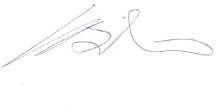 